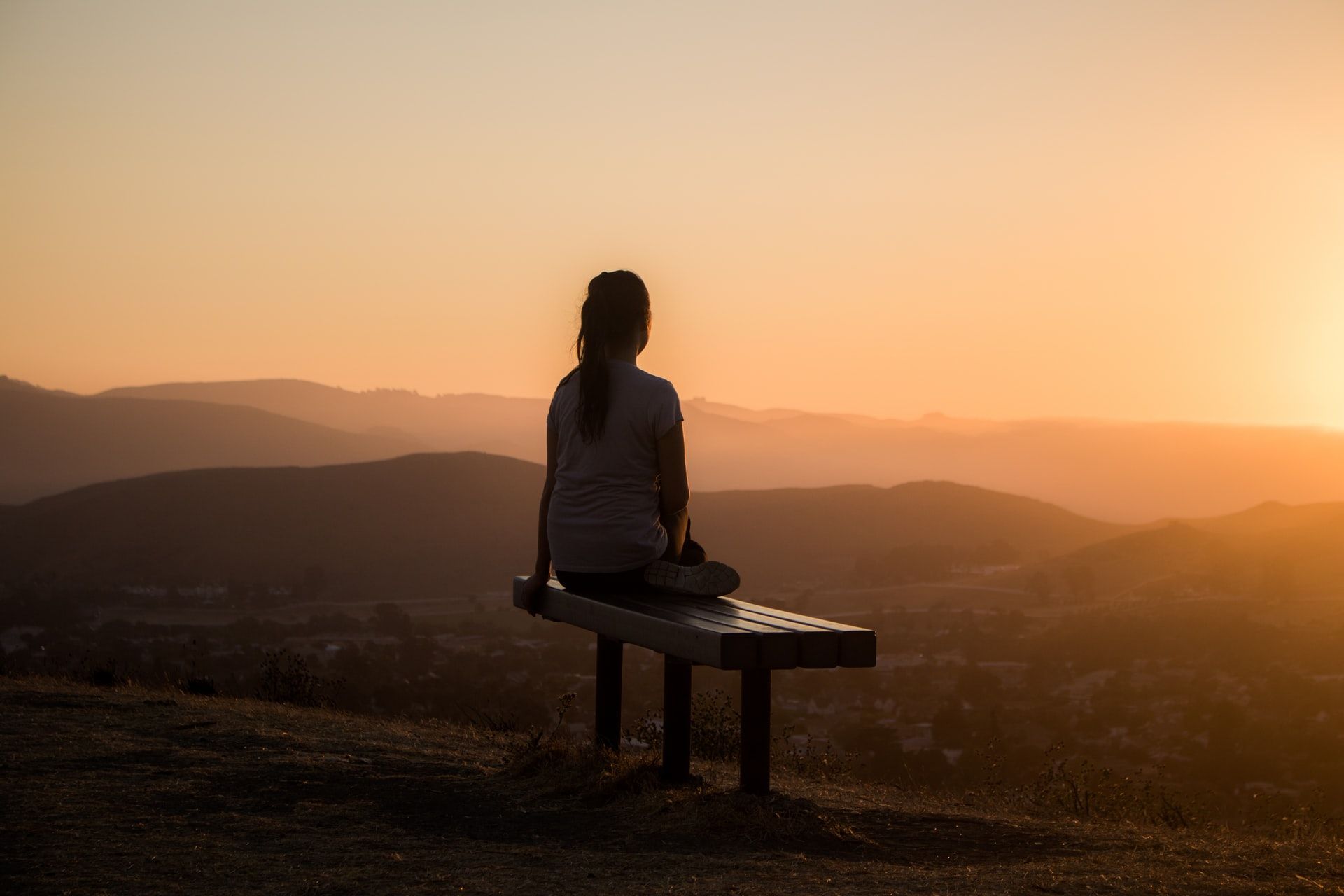 Welcome to the Mental Health Passport!This passport is designed to empower us in a journey alongside our mental health difficultiesThere are a few pages to be filled in by the user, as a personal self-help mental health plan (Please keep this confidential and in a safe place!)This is followed by a collation of various Mental Health resources and linksHope this will be useful! My Details Name ____________________________________________________________________________I struggle with these Mental Health Issues _______________________________________________________________My Regular Medications__________________________________________________

__________________________________________________

__________________________________________________

__________________________________________________

__________________________________________________My Doctor and Clinic_________________________________________________

_________________________________________________

_________________________________________________

_________________________________________________

_________________________________________________My Support SystemMy Emergency Contact Person ________________________________________________________________________________________________________________________________________________________________People I can call when I feel down

______________________________________________________

_______________________________________________________

_______________________________________________________

_______________________________________________________

_______________________________________________________

________________My Mental Health Nurse/  GP__________________ 
My triggersThese triggers worsen my anxiety/ depression/ mood/ other symptoms, so I should try to avoid them:__________________________________________________

__________________________________________________

__________________________________________________

__________________________________________________

__________________________________________________

__________________________________________________

__________________________________________________My distraction techniquesThese techniques might help me/ have helped me in the past when I felt triggered:__________________________________________________

__________________________________________________

__________________________________________________

__________________________________________________

__________________________________________________

__________________________________________________

__________________________________________________The Feeling Good AppContains the audio programme Positive Mental TrainingGet the app!   Downloading the app is free1.  Visit your app store on your phone or tablet.2.  Search on ‘feeling good’ and look for the logo with a blue sky and sun (see picture above)3.  Install the app free to your device. It comes with free stuff.        4. Unlock the rest of the tracks by putting the username and password below into the login boxes at the foot of the ‘download’ tab. (NB this username and password are only for this app.) 5.  On an ipad/iphone you need to close the keypad (press done) before pressing ‘submit’6.  Complete the questionnaire – mood score for your interest, helpful to us, all results are anonymous.                      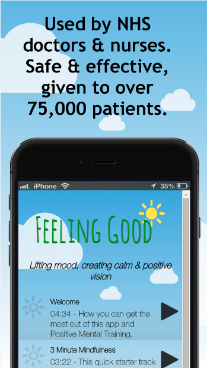  NB your device needs to be set up to use the app store, this requires registering with google or apple. My app login username                              My app login password     Other Self Help ResourcesRoyal College of Psychiatrists   www.rcpsych.ac.uk/mentalhealthinformation.aspxUp-to-date information, wide range of printable leaflets & resources on website. e.g  Depression; Depression in Older Adults/ in the workplace/Postnatal ; Alcohol & Depression; Bereavement, Antidepressants; CBT; Anxiety and phobias; Coping with Trauma; Stress; Anorexia; OCDMIND   http://www.mind.org.uk/information-support/HelpGuide  http://www.helpguide.org (info - including  Burnout, Separation, Bullying, Anger)Mental health information leaflets available in many different languagesEdspace   www.edspace.org.ukEdinburgh based - mental health & well being info about local support services & groupsLiving Life to the Full   https://llttf.com/Online version of CBT Cognitive Based Therapy self help materials, relaxation sound & modules Mood Gym   http://www.moodgym.anu.edu.au/ Australian website which uses CBT to develop skills for preventing & coping with depressionMood juice    www.moodjuice.scot.nhs.uk   Self-help information using CBT approach: depression, anxiety, stress, panic and sleep problems Mindfulness. Finding Peace in a Frantic World. Mark Williams Book & CD Guided meditationsResources for counselling and support:NE Edinburgh Counselling Service   www.neecscounselling.org.uk    Tel 0131 557 447831 Haddington Place (on Leith Walk) EH7 4AG     Counselling helps you to explore & understand your feelings and difficulties, enabling you to make changes and cope better.Health in Mind   www.health-in-mind.org.uk 0131 225 8508  Resource Centre  40 Shandwick Placeoffer befriending; support groups, inc for ethnic minorities; counselling, incl adult survivors of sexual abuseStress Control Classes  x 6  lectures:  https://services.nhslothian.scot/stresscontrol/Pages/default.aspx See website for info about this CBT based course, dates & various venues –> Phone Health-in-Mind to book placeMental Health Information Station = Drop in = Thursdays 11am–3pm    Advice, guidance, info & coffeeFor anyone affected by mental health issues.  Walpole Hall St Mary’s Cathedral Palmerston Place EH12 54WSpecific support services Saheliya   Ethnic Minority Women’s support   http://www.saheliya.co.uk/   125 McDonald Rd 0131 556 9302CRUSE    Bereavement counselling   http://www.crusescotland.org.uk/   Tel  0845 600 2227Vocal        Counselling & support for Carers  www.vocal.org.uk   0131 622 6666  Carers’Hub  60 Leith WalkLGBT      Support for lesbian gay bisexual transgender people  http://www.lgbthealth.org.uk/  03001232523ELCA      Alcohol  http://edspace.org.uk/service/edinburgh-lothian-council-on-alcohol/ 0131 337 81886The Recovery Hub  - Drug or alcohol problems – drop in daily at 5 Links Place EH6 7EZ   0131 554 7516Relationship counselling    http://www.bright-light.org.uk/   0131 556 1527    9a Dundas St EH3 6QGUseful phone numbersSamaritans  Free phone 116 123        24 hour Helpline  www.samaritans.orgBreathing Space   0800 83 85 87  Confidential Phone line for anyone feeling low or anxiousOpen 7days:  Mon-Thurs: 6pm -2am  Fri-Mon 6pm – 6am     https://breathingspace.scot/Living Life   Telephone appointment support  for >16 yrs with stress, low mood or anxiety, by self-help coaches & therapists, CBT approach 4-9 sessions  Tel  0800328 9655  https://breathingspace.scot/living-life/Women’s Aid	      0800 027 1234 or 0131 315 8110   www.scottishwomensaid.co.ukVictim Support    0845 603 9213   Citizens Advice Bureau Nearest: Leith 23 Dalmeny St  0131 510 5510 and 58 Dundas St  0131 510 5510https://www.citizensadvice.org.uk/scotland/  Independent advice including benefits, welfare, debt, legal rightsGOV.UK  https://www.gov.uk/  Info on government services e.g. benefits, debt, births & deaths, childcare IN an emergency, I would call:Edinburgh Crisis Centre   0808 801 0414 	 24 hours helpline or text 07974429075NHS 24  Free phone 111  24 hour helpline for medical problems.    www.nhsinform.co.ukMHAS Mental Health Assessment Service (REH 24hrs)  0131 537 6000  Ask for Emergency Team